VÁLLALKOZÁSI SZERZŐDÉSamely létrejött egyrészrőlnév:	Sukoró Község Önkormányzatalevelezési címe:	8096 Sukoró, Óvoda u. 2/aszámlázási cím:	8096 Sukoró, Óvoda u. 2/aadószáma:	15727622-2-07törzsszáma:	727628statisztikai számjele:	15727622-8411-321-07pénzforgalmi számlaszáma:	11736006-15364517-00000000képviseli:		Mészárosné Hegyi Gyöngyi polgármester, valamint 			dr. Berzsenyi Orsolya jegyzőtel/fax:	06-22/598-007, 06-22/475-521e-mail:	jegyzo@sukoro.humint Megrendelő (továbbiakban: Megrendelő)másrészről :	székhelye:	levelezési cím:	számlavezető pénzintézete:	pénzforgalmi számlaszáma:	adószáma:	cégjegyzék száma:	kivitelező nyilvántartási száma: 	képviseli (név, cím):			tel:	fax:	mobil:	e-mail:	,mint Vállalkozó (a továbbiakban Vállalkozó),a továbbiakban együtt Szerződő Felek között, alulírott helyen és napon, az alábbi feltételek szerint:I. ELŐZMÉNYEK Megrendelő, mint ajánlatkérő 2018. január 12. napján a „BUSZFORDULÓ ÉS BUSZÖBÖL FELÚJÍTÁSA SUKORÓN” tárgyban a közbeszerzésekről szóló 2015. évi CXLIII. törvény (továbbiakban: Kbt.) 115. § (1) bekezdése szerinti közbeszerzési eljárást (a továbbiakban: közbeszerzési eljárás) indított. Megrendelő a közbeszerzési eljárás keretében benyújtott ajánlatok mindenre kiterjedő és részletes vizsgálatát követően, a közbeszerzési dokumentumokban (a továbbiakban: dokumentumok) meghatározott, valamint a kapcsolódó jogszabályokban is rögzített feltételeket is figyelembe véve 2018. ….. napján a Kbt. 79.§ (2) bekezdésének megfelelően írásban eredményt hirdetett. Megrendelő közbeszerzési eljárásban hozott döntése szerint a nyertes ajánlattevő Vállalkozó lett.3. Megrendelő a kivitelezéssel szemben támasztott alapvető műszaki követelményeit a közbeszerzési eljárásban Vállalkozó rendelkezésére bocsátott dokumentumok részét képező tervdokumentációban, és műszaki leírásban, valamint árazatlan költségvetési kiírásban (a továbbiakban: műszaki specifikáció) részletesen meghatározta.4. Szerződő Felek rögzítik, hogy az árazott költségvetési kiíráson kívül a fent említett dokumentumok fizikailag nem kerülnek csatolásra a szerződés törzsszövegéhez, de a Szerződő Felek számára ismert azok tartalma. Ezen dokumentumokat úgy kell tekinteni, mint amelyek jelen szerződés elválaszthatatlan részét képezik, és azzal együtt értelmezendők. Eltérés esetén a teljesség érdekében mindig a részletesebb terjedelmű előírásokat kell irányadónak tekinteni.II. A SZERZŐDÉS TÁRGYAMegrendelő megrendeli, Vállalkozó pedig elvállalja a „Buszforduló és buszöböl felújítása Sukorón” tárgyban a vonatkozó kivitelezési munkákat (a továbbiakban: kivitelezés) a műszaki specifikációban meghatározott műszaki tartalommal és részletezettséggel.
Főbb mennyiségek és munkák: 
	Sukoró Táncsics utcai közúti buszforduló és buszöböl felújítása, peronra rávezető 	járdák felújítása (szegélyek, burkolatok közlekedés építés és vízépítés)- aszfalt burkolatok pályaszerkezet javítása (közúton buszfordulón, helyi útcsatlakozáson és buszöbölben), alsózása és burkolat teljes felújítása 780m2- műtárgy szegély beton járda felújítás (peronhoz vezető járda) 80m2- térkövezett járható középsziget kialakítás árokfedéssel (áteresz és víznyelő építéssel) erősített térkő burkolattal 60 m2- DRV átemelő bejárója és csatlakozó járda felújítás, térkövezés 50m2- jobb oldali peron járda felújítása térkő burkolattal 43 m2- Táncsics utcai váró járdájának felújítása térkővel 47 m2- busz által letaposott padka stabilizálása 28m2- baloldali buszöböl aszfalt felújítás 120m2 és buszperon felújítás térkővel járda csatlakozással 32 m2- forgalomtechnikai és egyéb kiegészítő munkákZsuzsi büfénél járda szakasz felújítás és buszöböl peron felújítás- buszöböl peron és meglévő csatlakozó járdák felújítása 210 m2 felületen térkő burkolattal- forgalomtechnikai és egyéb kiegészítő munkák.Vállalkozó szerződéses kötelezettséget vállal a Megrendelő felé, hogy jelen szerződés tárgyát képező kivitelezési munkákat – rendeltetésszerű és biztonságos állapotú, valamint végleges használatba vételre alkalmas állapotban – kivitelezi és átadja, valamint az abban rejlő hibákat kijavítja a szerződés rendelkezéseinek megfelelően.III. TELJESÍTÉS7. Vállalkozó a munkavégzést a munkaterület átadását követően köteles megkezdeni, a munkaterület átadására a szerződéskötést követően, 2018. ...... között kerül sor, a Megrendelő által meghatározott időpontban. A munkaterület átvételét, annak időpontját a Szerződő Felek az építési naplóban rögzítik. A munkaterület Vállalkozó általi átvételének építési naplóban való rögzítése után a Vállalkozó felel a munkaterület műszaki és jogi szempontból munkavégzésre alkalmas állapotáért.8. Szerződő Felek rögzítik, hogy jelen szerződés teljesítési határideje 2018. 09. 30., azzal, hogy Megrendelő előteljesítést elfogad. Vállalkozó határidőben teljesít, ha a VII. pont szerinti műszaki átadás-átvételt a szerződésben előírt teljesítési határidőn belül megkezdődik.Szerződő Felek rögzítik, hogy mind a műszaki átadás-átvételi eljárás megkezdésére, mind a hibák/hiányosságok kijavítására meghatározott határidő kötbérterhes határidő.9. a) Megrendelő és Vállalkozó a teljesítés tekintetében megállapodnak, hogy a jelen szerződésben vállalt munkák:-	a műszaki vonatkozásban egészében teljesítettnek tekintendők, amikor a Vállalkozó a munkákat az ajánlati dokumentációban meghatározott és általa vállalt feltételeknek megfelelően – mind mennyiségi, mind minőségi értelemben – a Ptk. 6:247§ (3) bekezdése szerint rendeltetésszerű és biztonságos használatra alkalmas módon elvégezte, és azt a Megrendelő átvette;-	jogilag az építési munkák teljesítettnek minősülnek, ha a létesítményt (a művet) a Megrendelő hiba és hiánymentesen átvette, és a Vállalkozó a jogszabályokban és jelen szerződésben előírt valamennyi szükséges dokumentumokat a Megrendelő részére átadta;-	pénzügyi vonatkozásban egészében teljesítettnek tekintendők, amikor Megrendelő a végszámlát kifizette.A teljesítés igazolása a 191/2009. (IX. 15.) Kormányrendeletben foglaltak szerint írásban történik, Megrendelő részéről annak kiállítására megjelölt műszaki ellenőr jogosult.b) Vállalkozó teljesítése akkor hibátlan, ha a jelen szerződésben foglalt munkákat határidőre és I. osztályú minőségben elvégezte (az esetleges hibákat kijavította), valamint a kivitelezett létesítmény (mű) rendeltetésszerű és biztonságos használatra alkalmas, és a Vállalkozó valamennyi a jogszabályokban és jelen szerződésben előírt szükséges dokumentumot a Megrendelőnek átadta.Vállalkozó csak I. osztályú minőségű, új, a vonatkozó jogszabályoknak megfelelő anyagokat, szerkezetet és berendezéseket használhat fel, építhet be, I. osztályú minőségben, a gyártmánytechnológiai utasítások szigorú betartásával.c) A teljesítés időtartama automatikusan (a jelen szerződés módosítása nélkül) meghosszabbodik azzal az időtartammal, ameddig a munkavégzés a Vállalkozónak nem felróhatóan akadályoztatva volt, így különösen, de nem kizárólagosan az alábbi esetekben:-	vis maior (előre nem látható és elháríthatatlan természeti katasztrófa, illetve társadalmi esemény, a Magyar Kereskedelmi Iparkamara által igazoltan), továbbá-	a Megrendelő érdekkörében felmerülő, előre nem látható és a kivitelezési munkát akadályozó esemény, amelynek megelőzése vagy elhárítása tőle nem elvárható.Az akadály bekövetkezéséről a Vállalkozó köteles – építési naplóban történő bejegyzésen kívül – haladéktalanul írásban értesítést küldeni a Megrendelő részére tértivevényes levélben vagy faxon. Az értesítésben ki kell térni az akadály okára és az akadályoztatás várható időtartamára. Megrendelő az értesítéshez képest 3 napon belül értékeli a helyzetet és a szerződéssel összhangban jár el. A munkavégzés akadályoztatását Megrendelőnek írásban el kell ismernie, melyről az építési naplóba történő bejegyzésén kívül faxon vagy tértivevényes levél formájában értesíti a Vállalkozót. A munka szüneteltetésének időtartamát Megrendelő képviselője ellenőrzi és igazolja.10. Szerződő Felek utó-felülvizsgálati eljárást tartanak a meghatározott jótállási/garanciális időszakban évente. Az utó-felülvizsgálati eljárások során az eljárást a Megrendelő készíti elő és meghívja arra a Vállalkozót. A meghívót az eljárás megkezdésének napját megelőzően 15 nappal kell megküldeni, mellékelve ahhoz a Megrendelő által összeállított hibajegyzéket is. A Megrendelő az eljárásról a meghívottak jelenlétében jegyzőkönyvet vesz fel. A jegyzőkönyvben fel kell tüntetni résztvevőknek a hibákkal, hiányokkal kapcsolatos nyilatkozatát és a Vállalkozó által elismert hibák kijavítására, illetve hiányok pótlására vállalt határidőt, amely 30 napnál hosszabb nem lehet. Amennyiben a Vállalkozó a jótállási idő alatt nem, vagy nem a jelen szerződésben meghatározott határidőben tesz eleget garanciális kötelezettségeinek, a Megrendelő jogosult a jótállás idejére előírt biztosítékból lehívni, és a hibákat ezen összegből megjavít(t)a(t)ni.11. A teljesítés helye: Sukoró Táncsics utca és a Zsuzsi büfétől a fehérvári út mellett a Vasvári Pál utcáigIV. FIZETÉSI FELTÉTELEK12. Szerződő Felek megállapodnak abban, hogy Vállalkozót a jelen szerződés II. pontja szerinti feladatok teljes és hibátlan ellátásáért nettó ...... HUF, azaz nettó ...... forint vállalkozási díj illeti meg. A vállalkozási díjat részletesen a közbeszerzési eljárásban rendelkezésre bocsátott árazatlan költségvetés Vállalkozó által ajánlatában benyújtott árazott példánya tartalmazza (1. számú melléklet). Az ÁFA megfizetésére a 2007. évi az általános forgalmi adóról szóló CXXVII. törvény rendelkezései az irányadók. 13. Megrendelő, mint építtető nyilatkozik, hogy a kivitelezés 12. pont szerinti ellenértékének pénzügyi fedezetével rendelkezik.14. Szerződő Felek megállapodnak, hogy pótmunkára nincs lehetőség.15. Tekintettel arra, hogy az építési beruházásban jelen szerződés III. 8. pontja szerint a teljesítés időtartama a két hónapot meghaladja a Megrendelő a Kbt. 135. § (7) bekezdésben foglaltak alapján a szerződésben foglalt – általános forgalmi adó nélkül számított – teljes ellenszolgáltatás 5%-nak megfelelő összeg ..... Ft, azaz .... forint előleget biztosít. Az előleget Megrendelő legkésőbb a munkaterület átadását követő 15 napon belül köteles kifizetni.16. A kifizetéseknél Szerződő Felek alkalmazzák a mindenkori ÁFA törvény rendelkezéseit és az adózás rendjéről szóló 2003. évi XCII. törvény (Art.) 36/A. §-ában foglaltakat, a Kbt. 135. §-ában foglaltakra figyelemmel.Amennyiben a teljesítéshez a Vállalkozó alvállalkozót vesz igénybe, abban az esetben a számla kiegyenlítésére a Kbt. 135. § (3) bekezdésével összhangban kerül sor.17. Vállalkozó kijelenti, hogy a közbeszerzési eljárásban tett és a jelen szerződésben megjelölt vállalkozási díj a szerződés tárgyát képező feladat szerződésszerű teljesítéséhez kapcsolódó valamennyi költség, díj, adó, és egyéb közterhek jogszabályi előírásoknak megfelelő teljesítéséhez fedezetet nyújtanak. Vállalkozó a vállalkozási díjon kívül a szerződés teljesítése során a Megrendelő felé semmilyen más jogcímen nem jogosult költséget elszámolni.18. Vállalkozó kötelezettséget vállal arra, hogy a teljesítés során a teljesítésbe bevont alvállalkozók, illetve azok alvállalkozóitól is megköveteli mindennemű adó és közteher jogszabályi előírásoknak megfelelő teljesítését.19. Vállalkozó kijelenti, hogy a vállalkozási díj fix díj, mely valamennyi, a szerződés tárgyát képező kivitelezési munkához szükséges munka- és anyagköltséget tartalmazza. A vállalkozási díj tételezését és műszaki tartalmát a szerződés elválaszthatatlan mellékletét képező árazott költségvetés tartalmazza. Vállalkozó tudomásul veszi, hogy amennyiben vállalkozási díját alulprognosztizálta, úgy az ebből eredő többletköltséget nem háríthatja át Megrendelőre, továbbá ezen körülmény sem mentesíti I. osztályú teljesítési kötelezettsége alól.20. Vállalkozó nem fizethet, illetve számolhat el a szerződés teljesítésével összefüggésben olyan költségeket, melyek a Kbt. 62. § (1) bekezdés k) pont ka)-kb) alpontja szerinti feltételeknek nem megfelelő társaság tekintetében merülnek fel, és melyek a Vállalkozó adóköteles jövedelmének csökkentésére alkalmasak.21. Megrendelő a vállalkozási díjat az igazolt szerződésszerű teljesítést követően, a Ptk. 6:130. §-ában foglaltak szerint a számla kézhezvételét vagy – ha bármely, a Ptk. 6:130. § (2) bekezdésében szabályozott körülmény fennáll – az igazolt szerződésszerű teljesítést követő 30 napon belül, számla ellenében, átutalással, forintban (HUF) fizeti meg Vállalkozó bankszámlájára.22. A teljes nettó számlaösszeg 100%-a saját forrásból kerül kifizetésre. Vállalkozó tudomásul veszi, hogy a központi költségvetésből, beleértve az önkormányzati alrendszer költségvetését – az államháztartásról szóló 2011. évi CXCV. törvény (Áht.) 50.§ (1) bekezdés c) pontjával és a nemzeti vagyonról szóló 2011. évi CXCVI. törvény (Nvt.) 3. § (1) bekezdés 1. pontjával összhangban –, csak olyan szervezet részére teljesíthető szerződés alapján kifizetés, amelynek tulajdonosi szerkezete, felépítése, valamint a támogatás felhasználására irányuló tevékenysége átlátható. Ennek igazolására a számla benyújtásával egyidejűleg Vállalkozó Átláthatósági nyilatkozat benyújtására köteles Megrendelő felé. Vállalkozó köteles továbbá a számlához mellékelni arra vonatkozó illetékes Nemzeti Adóhatóság 30 napnál nem régebbi igazolását, hogy Vállalkozónak köztartozása nincsen, amennyiben a vonatkozó köztartozásmentes adózói névjegyzékben nem szerepel.23. A szerződésben foglalt vállalkozási díjra a Vállalkozó a Megrendelő által jóváhagyott teljesítést követően kiállított teljesítés igazolás alapján, a műszaki átadás-átvételi eljárás sikeres lezárását követően jogosult.24. Vállalkozó 1 (egy) db előlegszámla, 50%-os teljesítésnél 1 (egy) db részszámla és 1 (egy) db végszámla benyújtására jogosult. Vállalkozó számláját egy példányban, a Megrendelő nevére, székhelyét és adószámát feltüntetve kell kiállítani és Megrendelő székhelyére megküldeni. Vállalkozó a kibocsátott számláján köteles feltüntetni a szerződés tárgyát, valamint köteles a Kbt. 135. § (3) bekezdése szerinti kifizetési konstrukció kapcsán alvállalkozói szerződéseiben is ezen formai és tartalmi kellékeket az alvállalkozói számlákra vonatkozóan előírni és érvényesíteni. Vállalkozó számlájának melléklete a teljesítés-igazolás. A leírtaktól eltérően kiállított számla esetében Megrendelő jogosult azt azonosíthatatlanként visszaküldeni. Az ebből eredő fizetési késedelem miatt a Vállalkozó, valamint az alvállalkozók késedelmi kamatot nem érvényesíthetnek Megrendelővel szemben.25. Megrendelő egyéb fizetési késedelme esetén Vállalkozó a Kbt. rendelkezéseinek megfelelően jogosult a Ptk. 6:155. §-ában meghatározott késedelmi kamatot követelni.V. MEGRENDELŐ JOGAI, KÖTELEZETTSÉGEI26. Megrendelő a szerződés aláírásával egyidejűleg átadja Vállalkozó részére a kivitelezési dokumentáció 1 példányát. Vállalkozó köteles a megrendelő által átadott tervdokumentációt a szerződés megkötése előtt megvizsgálni és a Megrendelőt a terv felismerhető hibáira, hiányosságaira figyelmeztetni. Ha a terv valamely hibája vagy hiányossága a kivitelezés folyamatában válik felismerhetővé, Vállalkozó késedelem nélkül köteles erről a Megrendelőt tájékoztatni.27. Megrendelő jogosult a Vállalkozó tevékenységét és az építési naplót – műszaki ellenőr útján – folyamatosan – a megelőző közbeszerzési eljárásban Vállalkozó által benyújtott kivitelezési ütemterv alapján a kivitelezés tényleges előrehaladását – ellenőrizni, de az ellenőrzés a Vállalkozó szerződésszerű teljesítését nem hátráltathatja. Vállalkozó nem mentesül a felelősség alól, ha Megrendelő az ellenőrzést elmulasztotta vagy nem megfelelően végezte el. Vállalkozó vagy a nevében eljáró személy (szervezet) a szerződés teljesítésének ellenőrzése során, 322/2015. (X. 30.) Kormányrendelet 27. § (1) bekezdése szerint, az építési napló adatai alapján ellenőrzi, hogy a teljesítésben csak a Kbt. 138. § (2) és (3) bekezdésében foglaltaknak megfelelő alvállalkozó vesz részt, és az alvállalkozói teljesítés aránya nem haladja meg a Kbt. 138. § (1) és (5) bekezdésében meghatározott mértéket.28. Megrendelő csak a mindenkor érvényes magyar szabványoknak és műszaki irányelveknek, technológiai leírásoknak megfelelő, I. osztályú minőségű teljesítést fogad el. Amennyiben a vállalt munka minősége a vonatkozó előírásoknak nem, vagy nem teljes mértékben felel meg, úgy Megrendelő kizárólagos joga dönteni arról, hogy ragaszkodik a szerződés szerinti minőség teljesítéséhez, vagy a munkát a teljesített minőségben elfogadja.29. Szerződő Felek rögzítik továbbá, hogy Megrendelő kötelezettsége a szerződésszerű teljesítéshez szükséges időpontokban a munkaterülettel érintett közutak lezárhatóságának biztosítsa érdekében a szükséges engedélyek megadása.30. Megrendelő a kivitelezés során jogosult fénykép-, illetve videofelvételt készíteni a munkálatokról.VI. VÁLLALKOZÓ JOGAI, KÖTELEZETTSÉGEI31. Szerződő Felek rögzítik, hogy Vállalkozó köteles a kivitelezést a megjelölt határidőig a közbeszerzési dokumentumokban, valamint mindenkor érvényes magyar szabványoknak és műszaki irányelveknek, technológiai előírásoknak megfelelő I. osztályú minőségben elvégezni. A tevékenysége végzésének feltételeit Vállalkozó úgy köteles megszervezni, hogy biztosítsa a tevékenység biztonságos, szakszerű, gazdaságos és határidőre történő befejezését.32. A munkát a Megrendelő által kijelölt teljesítési helyeken kell elvégezni. A felvonulási terület elkerítéséről, a munkaterület elkorlátozásáról, a kivitelezés ideje alatti őrzésről, az előírt figyelmeztető jelzések elhelyezéséről és esetleges jóváhagyatásáról az építés alatt, valamint a kivitelezés befejezése után a fel nem használt építési anyagok saját költségén történő elszállításáról és az eredeti – rendeltetésszerű és biztonságos – állapotnak megfelelő helyreállításáról a Vállalkozó feladata gondoskodni.Vállalkozó mindenkor köteles a munkaterületet tisztán és biztonságos állapotban tartani. A munkája befejezésével a Vállalkozó köteles azonnal visszaállítani a munkaterületről valamennyi berendezését, ideiglenes építményét és a fel nem használt többletanyagait.Vállalkozó a munkaterületen köteles a tevékenységéből származó építési törmeléket és hulladékot folyamatosan összegyűjteni és saját költségére elszállítani. Vállalkozó köteles a munkavégzés során keletkezett törmeléket és hulladékot a hulladékról szóló 2012. évi CLXXXV. törvény rendelkezéseinek megfelelő módon kezelni. Vállalkozó köteles továbbá a munka befejezése után a hulladék törvényi szabályozásnak megfelelő kezelését Megrendelő felé igazolni. E kötelezettség elmulasztásából származó felelősség Vállalkozót terheli. Az építési törmelék és hulladék kezelésével (minősítése, szállítása és tárolása) kapcsolatban Vállalkozó köteles betartani a veszélyes hulladékkal kapcsolatos egyes tevékenységek részletes szabályairól szóló 225/2015. (VIII. 7.) Kormányrendeletben, illetve adott esetben a vonatkozó a helyi rendeletben foglaltakat.33. Vállalkozó feladata megoldani az építési/munkaterület munkavégzésre alkalmassá tételét és állagvédelmét. A Vállalkozó feladata a kivitelezéshez szüksége ideiglenes melléklétesítmények (pl.: konténer) biztosítása.Vállalkozó az 191/2009. (IX. 15.) Kormányrendelet 5. § (6) bekezdés alapján, a kivitelezési tevékenység megkezdésekor, az építési munkaterületen, a közterületről jól látható helyen elhelyezett táblát köteles elhelyezni, melyen az alábbi adatokat kell feltüntetni:	a) az építtető nevét, megnevezését,	b) az építőipari kivitelezési tevékenység tárgyát, kezdési és várható befejezési időpontját, az építési engedély számát,	c) a fővállalkozó kivitelező megnevezését és nyilvántartási számát,	d) a tervező nevét, megnevezését,	e) építtetői fedezetkezelő közreműködése esetén az építtetői fedezetkezelő megnevezését és elérhetőségét,	f) az építőipari kivitelezési tevékenység szerinti építési műszaki ellenőr nevét, nyilvántartási számát és névjegyzéki jelét.A Vállalkozó köteles a munkafolyamatait a Megrendelő által kijelölt munkaterületre korlátozni. A kivitelezéshez az ingatlan(ok) elengedhetetlenül szükséges részét/területét lehet csak igénybe venni, használni, és a kivitelezési munkákat a környezet legkisebb zavarásával kell végezni.34. Vállalkozó a Megrendelő utasításai szerint köteles eljárni. Megrendelő utasítása nem terjedhet ki a munka megszervezésére, nem teheti a teljesítést terhesebbé. Ha Megrendelő célszerűtlen vagy szakszerűtlen utasítást ad, erre a Vállalkozó köteles őt figyelmeztetni. Vállalkozó ennek vonatkozásában célszerűtlen vagy szakszerűtlen Megrendelői utasításra csak abban az esetben hivatkozhat, ha azt az építési naplóba bejegyezték, vagy az más írásbeli módon igazolható.35. Amennyiben Vállalkozó a munkavégzés során a közbeszerzési ajánlatában meghatározott beépítendő anyagoktól, és/vagy alkalmazni kívánt technológiáktól a szerződésszerű teljesítés érdekében és neki nem felróható műszaki szükségességből el kíván térni, úgy köteles a Megrendelővel azt előzetesen jóváhagyatni. Megrendelő a jóváhagyását legkésőbb a Vállalkozó az eltérésről szóló írásbeli értesítését követő három munkanapon belül, írásban adja meg, azonban ez Vállalkozó teljes körű felelősségét nem csökkenti.36. Szerződő Felek kikötik, hogy ezen körülmény esetén a Vállalkozó által alkalmazott műszaki megoldás (beépítendő anyagok és/vagy alkalmazni kívánt technológiák) a közbeszerzési ajánlatában foglaltakkal műszakilag legalább egyenértékű megoldást tesz lehetővé, továbbá a szerződésben meghatározott vállalkozási díjat nem emelheti meg.37. Vállalkozó felelős a teljesítéshez szükséges elegendő számú és szaktudású személyzet biztosításáért, felelős az alkalmazottainak a teljesítéssel összefüggő magatartásáért.38. Vállalkozó az Ajánlatában meghatározott teljesítési részekben jogosult alvállalkozókat igénybe venni. Vállalkozó legkésőbb a szerződés megkötésének időpontjában köteles az ajánlatkérőnek valamennyi olyan alvállalkozót bejelenteni, amely részt vesz a szerződés teljesítésében, és – ha a megelőző közbeszerzési eljárásban az adott alvállalkozót még nem nevezte meg – a bejelentéssel együtt nyilatkozni arról is, hogy az általa igénybe venni kívánt alvállalkozó nem áll kizáró okok hatálya alatt. Vállalkozó a szerződés teljesítésének időtartama alatt köteles a Megrendelő felé továbbá minden további, a teljesítésbe bevonni kívánt alvállalkozót előzetesen bejelenteni, és a bejelentéssel együtt nyilatkozni arról is, hogy az általa igénybe venni kívánt alvállalkozó nem áll kizáró okok hatálya alatt.Vállalkozó a jogosan igénybe vett alvállalkozóért úgy felel, mintha a munkát maga végezte volna. Alvállalkozó jogosulatlan igénybevétele esetén pedig felelős minden olyan kárért is, amely anélkül nem következett volna be.39. Vállalkozó köteles a szerződés teljesítésének teljes időtartama alatt tulajdonosi szerkezetét Megrendelő számára megismerhetővé tenni és Megrendelőt haladéktalanul értesíteni a Kbt. 143. § (3) bekezdése szerinti ügyletekről.40. Vállalkozó szavatolja, hogy a szerződéssel kapcsolatban Megrendelőt mentesíti minden olyan igénnyel, peres eljárással szemben, ami a szerzői vagy szerzői joggal szomszédos jogok, vagy bármilyen más egyéb védett jog megsértése miatt felmerülhetne. Minden ilyen eljárás teljes költség kihatása a Vállalkozót terheli. A tervekben foglalt feltételektől történő eltéréssel kapcsolatos következmények és bírságok, abban az esetben, ha a Vállalkozó részéről elkövetett hibákból fakadnak, a Vállalkozót terhelik. Vita esetén az építési naplóban rögzítettek az irányadóak. A Vállalkozó köteles megfizetni minden illetéket, díjat, bérletet és más kiadást, melyek a beruházás teljesítésével összefüggésben felmerülnek, többek között: a 191/2009 (IX. 15.) Kormányrendelet betartásával kapcsolatos költségeket,szakfelügyelet költségét,garanciális és szavatossági időre szóló költségét,szabadalmi díjak, terület igénybevételi díjak költségét, dokumentáció csatolásával,építés megkezdése előtti állapot felvétel elkészítésének költségét,és minden, a kivitelezés következtében felmerülő, a létesítmények rendeltetés szerinti megvalósításához és használatba vételéhez szükséges költséget is.41. Az építkezésen be kell tartani az építkezéssel kapcsolatos biztonsági és egészségügyi kérdésekről szóló, a Nemzetközi Munkaügyi Konferencia 1988. évi 75. ülésszakán elfogadott 167. számú Egyezmény kihirdetéséről szóló a 2000. évi LXXX. törvényben foglaltakat.Kivitelezés közben folyamatosan be kell tartani a hatályban lévő munkavédelmi és biztonságtechnikai, vagyonvédelmi és tűzvédelmi előírásokat. A kivitelezéssel kapcsolatos építésrendészeti, balesetvédelmi előírások megszegéséből származó következmények a Vállalkozót terhelik. A Vállalkozó köteles a munka megkezdését szükség esetén jogszabályi előírásoknak megfelelően bejelenteni az illetékes hatóságoknak, szerveknek.42. A Vállalkozónak a munkaterület átadásával egyidejűleg meg kell nyitnia az építési naplót, melyet a kivitelezés teljes időtartama alatt köteles a 191/2009. (IX. 15.) Kormányrendeletben előírtak szerint vezetni. Vita esetén az építési napló bejegyzései az irányadók. Amennyiben a Vállalkozó nem ért egyet a Megrendelő műszaki ellenőrének véleményével, észrevételeit az építési naplóba bejegyzi.43. A munkaterület átadása előtt a kivitelezés során érintett építményekről, műtárgyakról, a munkaterületről és közvetlen környékéről/környezetéről a Vállalkozónak saját költségére videofelvételt és fotókat kell készítenie és annak egy példányát CD-n/DVD-n legkésőbb a munkaterület átadásakor át kell adni a Megrendelőnek, az alábbiak szerint: közterületi burkolatokról, az építéssel érintett ingatlanokról és az ingatlanok körüli közterületekről, burkolt felületekről, útról, útcsatlakozásról, kapubejárókról, járdákról, folyókákról, árokról, zöldfelületről, fákról, szomszédos építményekről, vízelvezető műtárgyakról, villamos energia és közvilágítási hálózatról, és egyéb az építési területen fellelhető műtárgyakról, stb.Azoknál az épületeknél, épület részeknél, ahol már jelenleg is komolyabb repedések láthatók, állapotfelvételt kell készíteni a Vállalkozónak, a tulajdonos hozzájárulása esetén a repedt falakat a folyamatos ellenőrizhetőség érdekében gipszpogácsával kell ellátni és a változásokat figyelemmel kell kísérni és azt az építési naplóban szerepeltetni kell. Ha a tulajdonos ehhez nem járul hozzá, azt is kell dokumentálni. A Vállalkozó felelőssége, hogy az építéssel, átépítéssel, felújítással nem érintett építményekben/építményrészekben károkozás ne történjen a kivitelezésből adódóan.44. A Vállalkozó a kivitelezéshez elengedhetetlenül szükséges területet veheti csak igénybe, használhatja.A kivitelezés teljes időtartama alatt folyamatosan biztosítani kell a gyalogos forgalmat, a mentőszolgálat, a tűzoltóság és a rendőrség járműveinek közlekedését, továbbá:-	Vállalkozó feladata az utcában lakókkal történő egyeztetés az ingatlanok megközelíthetősége tekintetében.-	az ideiglenes forgalomtechnikai tervet (építés alatti állapot) a Vállalkozónak kell elkészíteni és azt a közútkezelővel jóváhagyatni a munkaterület átadás-átvételig, a mentőkkel, tűzoltókkal és a rendőrséggel való egyeztetés után.45. Vállalkozó a 4/2002. (II. 20.) SzCsM-EüM számú együttes rendeletben meghatározottak alapján elkészített biztonsági és egészségvédelmi tervét felülvizsgálja és a saját szervezeti felépítésével összhangban azt aktualizálja jelen szerződés szerinti kivitelezési tevékenységhez igazítva.46. Vállalkozó köteles a felvonulási, építési (munka) területet az ideiglenes vízelvezetésről folyamatosan gondoskodni. A megoldásokat a műszaki ellenőrrel folyamatosan egyeztetni kell.47. Az építés miatt szükségessé váló eseti áramtalanításról, ivóvíz szolgáltatás szüneteltetéséről az érintett ingatlanok tulajdonosait előzetesen értesíteni kell Vállalkozónak a szolgáltatóval együttműködve.48. A kivitelezés során Vállalkozónak be kell tartania a közmű üzemeltetők által előírtakat.VII. ÁTADÁS-ÁTVÉTEL49. Vállalkozó a Megrendelővel történő előzetesen egyeztetett időpontban köteles az építési munkák teljesítésekor átadás-átvételi eljárást kezdeményezni. Vállalkozó a műszaki átadás-átvételi eljárás megkezdésének tervezett időpontja előtt 5 nappal köteles a Megrendelőnek készre jelentést küldeni. A készre jelentésben a Vállalkozónak meg kell jelölnie a munkák elkészültének időpontját, mely egyben a műszaki átadás-átvételi eljárás megkezdésének a napja. A Megrendelő erre a napra hívja össze az eljárást. Az átadás-átvétel időtartama legfeljebb 30 nap lehet. Az átadás-átvételi eljárás célja annak ellenőrzése, hogy Vállalkozó a szerződés tárgya szerinti építési tevékenységet a szerződésben és jogszabályban előírtak alapján, a kivitelezési dokumentációban meghatározottak szerint maradéktalanul megvalósította-e, és a teljesítés megfelel-e az előírt műszaki specifikációban és a szerződésben vállalt egyéb követelményeknek és jellemzőknek. Az átadás-átvétel tekintetében irányadók a Kbt. 135. § (1)-(2) bekezdésében foglaltak. 50. Vállalkozó a számlát csak sikeres átadás-átvételi eljárás alapján nyújthatja be. Az átvételhez a Vállalkozónak csatolnia kell minden olyan iratot, igazolást, illetőleg nyilatkozatot, amely a teljesítés (elszámolás) hitelességét és esedékességét alátámasztja.51. A teljesítés átadás-átvételi eljárása során – szükség esetén – a Szerződő Felek közösen hibalistát vesznek fel. A Megrendelő a műszaki átadás-átvétel során – 5 napnál nem hosszabb időtartam alatt – köteles a munkát megvizsgáltatni, a vizsgálat alapján felfedezett hibákat, hiányosságokat, azok kijavításának, pótlásának határidejét a hibás, hiányos munkarészeket, valamint az érvényesíteni kívánt szavatossági igényeket jegyzőkönyvben rögzíteni. Az átadás-átvétel idején fennálló hibák, hiányok kijavításának határideje legfeljebb 15 nap.52. Megrendelő nem utasíthatja el a teljesítés átvételét a rendeltetésszerű használatot nem befolyásoló, kisebb hibák miatt, azonban a Megrendelő az átadás-átvételt megtagadhatja, ha a vizsgálat során feltárt hibák, hiányosságok kijavításához szükséges munkálatok akadályozzák a rendeltetésszerű használatot. Ez esetben Megrendelő Vállalkozóval egyeztetett időpontra köteles új átadás-átvételi időpontot megjelölni.53. Szerződő Felek az egyes munkaterületek átadás-átvételét az építési naplóban rögzítik, amely megfelelő módon igazolja Vállalkozó szerződésszerű teljesítését.54. Megrendelő által kitűzött időpontra Vállalkozó köteles saját költségére és terhére a hibák, hiányosságok kijavításáról, illetőleg megszüntetéséről gondoskodni. Vállalkozónak késedelem nélkül értesítenie kell Megrendelőt, ha a hibák, hiányosságok a kitűzött határidő letelte előtt kijavításra, illetőleg megszüntetésre kerültek.55. Az átadás-átvétel akkor tekinthető lezártnak, ha a Megrendelő, illetve az általa kijelölt szervezet vagy személy az építési naplóban, vagy külön nyilatkozatban a szerződés teljesítését fenntartások nélkül elfogadja.56. A sikertelen átadás-átvételi eljárás költségei Vállalkozót terhelik. A Vállalkozó jótállási és szavatossági kötelezettségei a sikeres műszaki átadás-átvétel lezárásának napjától kezdődnek.57. A Vállalkozó a műszaki átadás-átvételi eljárás sikeres lezárását követően, a vonatkozó jogszabályok előírásai szerint köteles az elkészült műszaki alkotás megvalósítási dokumentációját a Megrendelő birtokába adni. A birtokba adási eljárás keretében a Megrendelő részére átadásra kerül a Megrendelő ellenőrzését követően véglegesített megvalósítási dokumentáció papír alapon 1 példányban és digitális (PDF formátumban CD-n vagy DVD-n a papír alapú dokumentációnak megfelelő felépítésben) 1 példányban.VIII. SZERZŐDÉST BIZTOSÍTÓ MELLÉKKÖTELEZETTSÉGEK58. Vállalkozó a sikeres műszaki átadás-átvételt követő ..... hónap teljes körű jótállási kötelezettséget vállal a kivitelezési munkákra. A jótállás ideje alatt az esetleges meghibásodások javítása, elhárítása díjtalan. A jótállás nem terjed ki elemi csapás, rongálás vagy más szakszerűtlen működtetés, beavatkozás által okozott károk kijavítására. A jótállási igények érvényesítésére és a Vállalkozó ezzel kapcsolatos kötelezettségeire a Ptk. rendelkezései irányadók.59. Vállalkozó a Ptk. 6:186. § (1) bekezdése alapján pénz fizetésére kötelezi magát arra az esetre, ha olyan okból, amiért felelős megszegi a szerződést. Megrendelő kárátalányként a jelen szerződésben meghatározott kötbérösszegekre jogosult, azzal, hogy a Megrendelő a kötbért meghaladó kárát is érvényesítheti a Vállalkozóval szemben.60. Vállalkozó a szerződésben rögzített kötelezettségek – ideértve a szerződés teljesítésével összefüggésben vállalt jótállási kötelezettségeket is – késedelmes, hibás, vagy nem teljesítése esetén az alábbi mértékű kötbérfizetési kötelezettséggel tartozik a Megrendelőnek:-	Amennyiben Vállalkozó a jelen szerződésben meghatározott teljesítési határidőre (átadás-átvételi eljárás megkezdése) vonatkozóan késedelembe esik, késedelmi kötbért köteles fizetni, melynek mértéke a szerződés szerinti, általános forgalmi adó nélkül számított vállalkozási díj 0,5%-a/késedelemmel érintett naptári nap (az ajánlat Felolvasólapon megadott) vállal, maximuma a szerződés szerinti, általános forgalmi adó nélkül számított vállalkozási díj 10%-a.-	Amennyiben a Vállalkozó késedelme a teljesítési határidőhöz képest eléri a 20 napos késedelmet, úgy a szerződést Vállalkozó hibájából eredően Megrendelő meghiúsultnak jogosult tekinteni (a teljesítés olyan okból való lehetetlenné válása, melyért a Vállalkozó felelős) és a Megrendelő anélkül, hogy érdekmúlását bizonyítania kellene jogosult a szerződést azonnali hatállyal felmondani, vagy ha a teljesítés még nem kezdődött meg jogosult a szerződéstől elállni. Vállalkozó ebben az esetben a 20. napig késedelmi kötbért, azt követően Megrendelő elállása, illetve a szerződés azonnali hatályú felmondása folytán meghiúsulási kötbért köteles fizetni. -	Amennyiben a szerződés olyan okból hiúsul meg, amiért Vállalkozó felelős, úgy Vállalkozót meghiúsulási kötbér fizetési kötelezettség terheli, melynek mértéke a szerződés szerinti, általános forgalmi adó nélkül számított vállalkozási díj 20%-a.61. Vállalkozó az általa és alkalmazottai által okozott kárért felelősséggel tartozik. Vállalkozó a szerződés aláírásakor, ezt követően pedig a szerződés fennállása alatt a Megrendelő felhívására haladéktalanul köteles a Megrendelő felé a biztosítási szerződés vagy kötvény bemutatásával igazolni, hogy rendelkezik legalább a szerződés tárgya szerinti tevékenységre kiterjedő, 15.000.000 HUF/év, azaz húszmillió forint/év és káreseményenként 10.000.000 HUF, azaz tizenötmillió forint összegre szóló szakmai felelősségbiztosítással. A biztosítási szerződés vagy kötvény bemutatás a szerződéskötés feltétele. A felelősségbiztosítást Vállalkozó a szerződés megszűnéséig köteles fenntartani. Amennyiben Vállalkozó biztosítása – olyan okból, amiért Vállalkozó felelős – megszűnik és helyette haladéktalanul, de legkésőbb a megszűnéstől számított 8 naptári napon belül új biztosítási szerződést nem köt, e mulasztás a szerződésnek a Megrendelő általi azonnali megszüntetését (szankciós felmondását) vonhatja maga után.62. Vállalkozó a nettó vállalkozói díj (ajánlati ár) 2%-nak megfelelő, azaz ....... Ft összegű, a jótállási idő (... hónapig) tartamára fennálló jólteljesítési biztosítékot bocsát a Megrendelő rendelkezésére.A jólteljesítési biztosíték rendelkezésre bocsátásától szóló dokumentumot (bankszámlára történő befizetés esetén a befizetésről szóló banki igazolás eredeti vagy egyszerű másolati példányát, bankgarancia vagy banki készfizető kezesség biztosítása esetén a bank által kiadott bankgarancia levél eredeti példányát, biztosítási szerződés alapján kiállított – készfizető kezességvállalást tartalmazó – kötelezvény esetén a kötelezvény eredeti példányát) teljesítés időpontjáig, azaz a műszaki átadás – átvételi eljárás sikeres lezárása napjára keltezetten köteles Vállalkozó a Megrendelőnek átadni. Vállalkozó a jólteljesítési biztosíték nyújtásának módjáról a fent felsorolt lehetőségek közül választva, a biztosíték átadásának időpontjáig dönt.A biztosítéknak a Megrendelő részére az előbbiekben részletezettek szerinti határidőben és formában történő rendelkezésre bocsátása a számla benyújtásnak feltétele.A Vállalkozó jólteljesítési biztosíték esetén az egyik biztosítéki formáról a másikra áttérhet a jótállási idő alatt, de a biztosítéknak a szerződésben foglalt összegnek és időtartamnak megfelelően folyamatosan rendelkezésre kell állnia.Megrendelőt a jólteljesítési biztosíték összegéből véglegesen megilleti mindazon költség, amely a műszaki átadás-átvétel után, de már a használat során felmerült esetleges hibák kijavítására szolgálnak, amennyiben a Vállalkozó a felmerült hibák kijavítását nem vállalja és a javításokat a Megrendelő harmadik féllel elvégezteti.Amennyiben ilyen hibák nem merülnek fel, úgy a Megrendelő köteles a jólteljesítési (garanciális) biztosítékot a jótállási (garanciális) idő lejártakor lefolytatott utolsó utó-felülvizsgálati eljárás lezárásának időpontjától számított 15 napon belül Vállalkozó részére felszabadítani.A jólteljesítési biztosíték rendelkezésre bocsátása nem mentesíti a Vállalkozót az úgynevezett „rejtett hibákkal” kapcsolatos felelősség alól.A Ptk., a 12/1988. (XII. 27.) ÉVM-IpM-KM-MÉM-KVM együttes rendelet, valamint a 275/2013. (VII. 16.) Kormányrendelet szerint Vállalkozó szavatolja, hogy:-	a szerződés tárgyát képező munkát közbeszerzési dokumentumok, az ajánlat, a Megrendelő által megadott kiindulási adatok, közbenső adatszolgáltatások és a megrendelői utasítások alapján, továbbá a megvalósítás ideje alatt érvényben lévő hazai és EU-s normatíváknak, műszaki előírásoknak, szabványoknak, az illetékes hatóságok követelményeinek és szabályzatainak megfelelően valósítja meg;-	a jelen szerződés értelmében beépített anyag, szerkezet és elemek/berendezés mentes lesz minden olyan hibától, ami a Vállalkozó, az alvállalkozója, vagy a szállítója cselekedetéből vagy mulasztásából származhat;-	szavatolja továbbá az általa elvégzett tevékenység, a beépített anyagok, szerkezetek és elemek/berendezések megfelelőségét és minőségét a hosszú távú üzemeltetés biztonsága érdekében.A Megrendelő a szavatossági jogait a teljesítés időpontjától a kötelező alkalmassági idő lejártáig érvényesítheti.Vállalkozó garantálja a szerződés szerint beépített anyagok, szerkezetek és elemek/berendezések minőségét, az elvégzett munkák szakmai és minőségi megfelelőségét a teljesítést követő időszakra.A jótállási (garanciális) időszak a sikeres műszaki átadás-átvétel sikeres befejezését rögzítő bizonylat kiállításától számítottan indul.Ha a jótállási idő alatt bármilyen hiba jelentkezne a létesítményben (az elkészült műben) a Vállalkozó köteles a Megrendelői igény kézhezvételét követő lehető legrövidebb időn, de legfeljebb 15 naptári napon belül saját költségén megjavítani, cserélni vagy más módon helyre hozni a hibát, vagy a hiba által okozott bármilyen kárt.A jótállási idő alatt elvégzendő garanciális javítások esetén a Vállalkozó semmilyen jogcímen nem számolhat fel költséget a Megrendelőnek, kivételt képez ez alól, amikor a Vállalkozó nem felelős az adott hibáért vagy a bekövetkezett károknak javításáért, cseréjéért vagy jóvátételéért, amennyiben azok okát kizárólag az alábbiak egyike képezte:(a) nem megfelelő kezelés és karbantartás a Megrendelő által; (ha a Megrendelő a dolog karbantartására vonatkozó ismeretekkel rendelkezett, vagy ha a Vállalkozó e tekintetben tájékoztatási kötelezettségének eleget tett),(b) nem rendeltetésszerű használat,(c) vis maior.Amennyiben a Vállalkozó a szavatossági vagy jótállási (garanciális) kötelezettsége teljesítését nem vagy nem határidőben teljesíti, Megrendelő jogosult a szükséges javításokat harmadik féllel a Vállalkozó költségre elvégeztetni, és a jólteljesítési biztosítékból lehívni, anélkül, hogy a Vállalkozóval szemben fennálló bármely joga ezzel csorbát szenvedne.IX. SZERZŐDÉS MÓDOSÍTÁSA, MEGSZŰNÉSE ÉS JOGKÖVETKEZMÉNYEI63. Szerződő Felek jelen szerződést jogszerűen kizárólag a Kbt. 141. §-a szerint írásban módosíthatják.64. A szerződés a teljesítéssel megszűnik, azzal, hogy ez utóbbi körülmény a jótállási és szavatossági kötelezettségek teljesítését nem érinti.65. Szerződő Felek a határozott időtartamú jogviszonyukra figyelemmel a szerződés rendes felmondással történő megszüntetését kizárják.66. Amennyiben a Szerződő Felek egyike szerződésszegést követ el, a szerződésszegés folytán kárt szenvedett fél kártérítésre és/vagy kötbérre és/vagy azonnali hatályú felmondásra jogosult.67. A Megrendelő a Vállalkozóhoz intézett írásbeli nyilatkozattal, kártérítési kötelezettség nélkül azonnali hatállyal felmondhatja a szerződést, ha-	Vállalkozó ésszerű időn belül nem teljesíti a Megrendelő arra vonatkozó felszólítását, hogy tegyen maradéktalanul eleget a szerződésben meghatározott kötelezettsége kifogástalan és időben pontos teljesítésének,-	Vállalkozó alapos ok nélkül megtagadja a Megrendelő által adott utasítások végrehajtását,-	Vállalkozónak a szerződésben meghatározott felelősségbiztosítási szerződése a jelen szerződés időtartama alatt megszűnik és helyette a Vállalkozó új biztosítási szerződést nem köt, vagy amennyiben a biztosítási szerződés olyan okból szűnik meg, amiért Vállalkozó nem felelős, a megszűntést követő 8 napon belül nem köt;-	Vállalkozó a Megrendelő előzetes hozzájárulása nélkül és a Kbt. 138. §-ába ütközően vesz igénybe az Ajánlatában meg nem jelölt alvállalkozót a szerződés teljesítéséhez,-	Vállalkozói kötbér összege eléri a maximumot,-	Vállalkozó fizetésképtelenné válik, jogerős bírósági döntéssel elrendelt felszámolási vagy végelszámolási eljárás indul ellene- 	Vállalkozó jelen szerződés 9. c) pontjában rögzített súlyos szerződésszegése esetén.68. Megrendelő jogosult és egyben köteles a szerződést felmondani - ha szükséges olyan határidővel, amely lehetővé teszi, hogy a szerződéssel érintett feladata ellátásáról gondoskodni tudjon -, haa) a nyertes ajánlattevőben közvetetten vagy közvetlenül 25%-ot meghaladó tulajdoni részesedést szerez valamely olyan jogi személy vagy személyes joga szerint jogképes szervezet, amely tekintetében fennáll a Kbt. 62. § (1) bekezdés k) pont kb) alpontjában meghatározott feltétel;b) a nyertes ajánlattevő közvetetten vagy közvetlenül 25%-ot meghaladó tulajdoni részesedést szerez valamely olyan jogi személyben vagy személyes joga szerint jogképes szervezetben, amely tekintetében fennáll a Kbt. 62. § (1) bekezdés k) pont kb) alpontjában meghatározott feltétel.69. Vállalkozó a Megrendelő súlyos szerződésszegő magatartása esetén jogosult azonnali hatállyal írásban felmondani a szerződést. Ebben az esetben a Vállalkozó jogosult a Megrendelővel szemben érvényesíteni a szerződésszegésből fakadó egyéb igényeit is. Súlyos szerződésszegésnek tekintendő különösen, ha Megrendelő fizetési kötelezettségét, Vállalkozó erre irányú írásbeli felszólításának kézhezvételét követő 8 napon belül sem teljesíti.70. Azonnali hatályú felmondás esetén a felmondás a felmondás tényét és indokát tartalmazó írásbeli (tértivevényes postai küldemény vagy telefax) értesítés másik félhez történő igazolt megküldése napján válik hatályossá.X. EGYÜTTMŰKÖDÉS71. Vállalkozó haladéktalanul értesíti a Megrendelőt minden olyan körülményről, amely jelen szerződés teljesítését érdemben érinti vagy befolyásolja. Az értesítésben rögzíteni kell az okokat, és javaslatokat kell tenni a megoldásra.72. Vállalkozó és a Megrendelő a szerződés teljesítése érdekében a fentieken túl, általában is együttműködnek. Ennek megfelelően kellő időben egymás rendelkezésére bocsátják a szükséges adatokat és eszközöket, valamint gondoskodnak a teljesítés további feltételeinek megteremtéséről.73. A szerződést érintő kérdések, a munkavégzés összehangolása, a kivitelezés során szükségessé váló intézkedések megtétele tekintetébenVállalkozó részéről kijelölt kapcsolattartó személy:név: telefon: fax: mobil: e-mail: Megrendelő részéről kijelölt kapcsolattartó személy:név: Mészárosné Hegyi Gyöngyi Éva polgármestertelefon: 0622598007fax: 0622598007mobil: 06304696486e-mail: polgarmester@sukoro.humegbízott műszaki ellenőr neve:	.	Szalai Sándormegbízott műszaki ellenőr címe:.megbízott műszaki ellenőr névjegyzék száma:	74. Szerződő Felek jelen szerződésben meghatalmazzák az előző pontban megnevezett képviselőiket, hogy a kivitelezés megvalósításával kapcsolatos döntéseknél, a teljesítési jegyzőkönyvek aláírásánál, építési naplóba történő bejegyzések tekintetében a Szerződő Feleket teljes jogkörrel képviseljék. Ezen képviselők jogosultak, illetve kötelesek megtenni mindazon műszaki intézkedéseket, nyilatkozatot, amely a szerződés teljesítéséhez szükségessé válik és a jelen szerződésben, s a szerződés mellékleteiben foglaltakkal nem ellentétes. Szerződő Felek képviselőinek a jelen szerződésben biztosított jogkörének korlátozása a másik féllel szemben csak írásbeli közléstől kezdve hatályos. A képviselők személyében történő változást a Szerződő Felek egymással azonnal, írásban közlik, azzal, hogy ez utóbbi körülmény nem minősül a szerződés módosításának.75. Megrendelőnek és Vállalkozónak mindent meg kell tennie annak érdekében, hogy közvetlen tárgyalásokon, békés úton rendezzenek minden olyan nézeteltérést vagy vitát, amely közöttük a szerződéssel kapcsolatban felmerül.XI. BIZALMAS INFORMÁCIÓK76. Szerződő Felek kötelezik magukat, hogy a jelen szerződésben meghatározott feladataik ellátása során tudomásukra jutó, a másik fél és az azzal közvetlen kapcsolatban álló partnerszervezetek üzletvitelére és működésére, üzlet- és piacpolitikájára, üzletkörére, a jelen szerződésre és annak ellátására vonatkozó információt, továbbá minden olyan más információt, adatot és dokumentumot, megoldást, amelyek harmadik fél részére történő átadása az érintett félre nézve közvetlenül vagy közvetve hátránnyal jár vagy járhat - időbeli korlátozás nélkül - bizalmasan, üzleti titokként kezelik, és azokat kizárólag a jelen szerződés keretein belül használják fel. Szerződő felek ezen kötelezettségük megszegése esetén teljes kártérítési felelősséggel tartoznak. Szerződő Felek a jelen pont szerinti kötelezettségekről kötelesek megfelelő tájékoztatást adni érintett alkalmazottaik, megbízottjaik és alvállalkozóik részére.77. Szerződő Felek tudomással bírnak arról, hogy a Kbt. 44. §-ának (2) bekezdése előírja mi nem nyilvánítható jogszerűen üzleti titoknak.XII. EGYÉB RENDELKEZÉSEK78. Szerződő Felek magukra nézve kötelezőnek fogadják el, hogy a Kbt., az államháztartásról szóló 2011. évi CXCV. törvény, valamint a 308/2015. (X. 27.) Kormányrendelet szerinti illetékes ellenőrző szervezetek feladat- és hatáskörüknek megfelelően a közbeszerzési eljárást és az annak alapján megkötött szerződés teljesítését, a szerződés módosításának jogszerűségére kiterjedően rendszeresen ellenőrizhetik, és hogy részükre a jogszabály szerinti információ megadása üzleti titokra való hivatkozással nem tagadható meg.79. Szerződő Felek tudomásul veszik, hogy a jelen szerződés nyilvános, tartalma közérdekű adatnak minősül, így kiadása harmadik személy részére nem tagadható meg.80. Az illetékes ellenőrző szervezetek ellenőrzése, helyszíni vizsgálata esetén Vállalkozó köteles minden segítséget Megrendelő részére megadni, a helyszíni vizsgálaton jelen lenni, az ellenőrzés hatékonysága és Megrendelő kötelezettségeinek megfelelő teljesítése érdekében.81. Szerződő Felek kijelentik, hogy a jelen szerződés megkötésére képviselőik megfelelő felhatalmazással rendelkeznek, továbbá részükről a jelen szerződés aláírása nem eredményezi más egyéb szerződés vagy jognyilatkozat megsértését. Vállalkozó kijelenti és szavatol továbbá, hogy a cégjegyzékbe bejegyzett, törvényesen működő gazdasági társaság, ellene csőd-, felszámolási vagy végelszámolási eljárás nincs folyamatban.82. A jelen szerződésben nem szabályozott kérdésekben különösen a Ptk., a Kbt. az építési beruházások közbeszerzésének részletes szabályairól szóló 322/2015. (X. 30.) Kormányrendelet, a 191/2009. (IX. 15.) Kormányrendelet, az adózás rendjéről szóló 2003. évi XCII. törvény, az egyéb kapcsolódó jogszabályok vonatkozó rendelkezéseit, valamint a közbeszerzési eljárásban készített ajánlatételi felhívás, valamint dokumentáció előírásait kell alkalmazni.83. Jelen szerződés elválaszthatatlan részét képezik az alábbi mellékletek:1. számú melléklet: 		Árazott költségvetés2. számú melléklet		Átláthatósági nyilatkozat3. számú melléklet		Műszaki leírás, tervdokumentáció4. számú melléklet 		Alvállalkozói lista (adott esetben)Szerződő Felek kijelentik, hogy a szerződés minden pontját elolvasták, azokat közösen értelmezték, és elolvasás után olyanként írtak alá, amely mindenben egyezően tükrözi szerződéses akaratukat.Jelen szerződés 15 (tizenöt) számozott oldalból és 4 (négy) mellékletből áll, 5 (öt) eredeti, egymással teljes egészében megegyező példányban, magyar nyelven készült, amelyből 3 (három) példány a Megrendelőt, 2 (kettő) példány a Vállalkozót illeti.Sukoró, 2018. 	Megrendelő	Vállalkozó	Mészárosné Hegyi Gyöngyi polgármester	Pénzügyi ellenjegyzés:Sukoró, 2018. 	Pénzügyi ellenjegyző         Erdélyi Zita gazdasági vezető				Átláthatósági nyilatkozatAlulírott ........ mint ..... a ....... (székhely: ........) Vállalkozó képviseletében az államháztartásról szóló 2011. évi CXCV. törvény 41. § (6) bekezdésére figyelemmel nyilatkozom, hogy cégünk a nemzeti vagyonról szóló 2011. évi CXCVI. törvény 3. § (1) bekezdés 1. pontja alapján átlátható szervezetnek minősül. Kelt:  P.H.																			________________________________							Vállalkozó cégszerű aláírása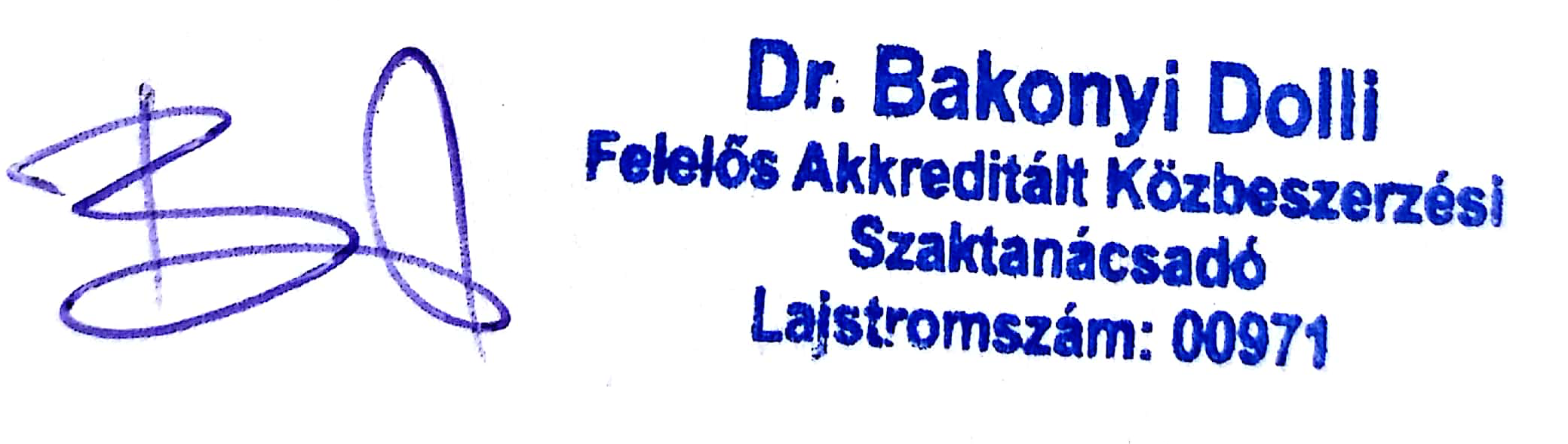 